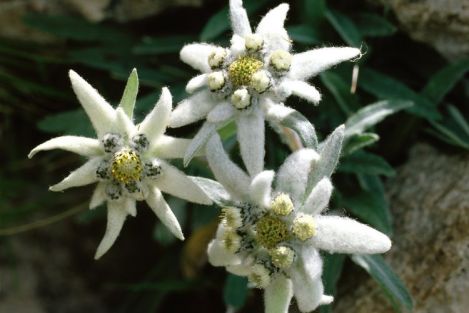 Suivre la RouteBulletin d’adhésion 2024 et de Don	         http://www.deransart.fr/SLR/indexSLR.html Notre association a pour objectif d’assurer un accès à la montagne au moindre coût dans un esprit participatif et non lucratif. L'adhésion suppose l’acceptation des statuts et règlement intérieur accessibles aux adhérent.e.s sur le site de l’association SLR. Tout séjournant à Osse majeur doit être adhérent à l’association SLR.L’adhésion ne concerne que l’année civile du 1er de l’an au 31 décembre de l’année en cours, quelle que soit la date d’adhésion. La cotisation donne droit à une nuitée gratuite à Osse et peut être réglée avec les nuitées lors d’un séjour. Il est bien sûr aussi possible de faire une cotisation exceptionnelle ou un don pour aider à améliorer les conditions de séjours.L’adhésion donne droit à recevoir le bulletin « Suivre la Route », de participer aux assemblées générales et de contribuer ainsi à la meilleure gestion des lieux de séjour et leur animation. Adhérer chaque année permet aux séjournant.e.s de rester en relation même s’ils n’effectuent aucun séjour.Fait à : 			le : Retourner ce bulletin complété et signé éventuellement accompagné d’un chèque à : Association Suivre la Route – 6 rue de la Citadelle, Bat B, Apt 89, 94230 Cachan Ou bien scannez-le signé et envoyez-le à pierre@deransart.fr  (secrétariat de l’association SLR)						Signature de l’adhérent.e: 